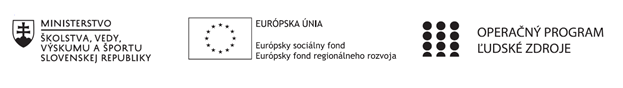 Správa o činnosti pedagogického klubu 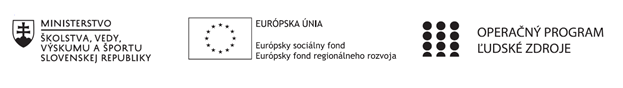 PREZENČNÁ LISTINAMiesto konania stretnutia: ZŠ Veľké ÚľanyDátum konania stretnutia: 1.10.2019Trvanie stretnutia: od 13.30hod	do 15.30hod	Zoznam účastníkov/členov pedagogického klubu:Meno prizvaných odborníkov/iných účastníkov, ktorí nie sú členmi pedagogického klubu  a podpis/y:Prioritná osVzdelávanieŠpecifický cieľ1.1.1 Zvýšiť inkluzívnosť a rovnaký prístup ku kvalitnému vzdelávaniu a zlepšiť výsledky a kompetencie detí a žiakovPrijímateľZákladná škola Veľké ÚľanyNázov projektuRozvíjanie gramotností v ZŠ Veľké ÚľanyKód projektu  ITMS2014+312011R049Názov pedagogického klubu Pedagogický klub v ZŠ Veľké ÚľanyDátum stretnutia  pedagogického klubu1.10.2019Miesto stretnutia  pedagogického klubuZákladná škola Veľké ÚľanyMeno koordinátora pedagogického klubuMgr. Lucia ZdichavskáOdkaz na webové sídlo zverejnenej správyhttps://zsvu.edupage.org/Manažérske zhrnutie:Návrhy aktivít, aplikácia aktivít v predmete Občianska náuka a Prvouka , zaradenie do „extra“ hodín daných predmetov.Hlavné body, témy stretnutia, zhrnutie priebehu stretnutia:Aktivity a ich aplikácia v predmete Občianska náukaAktivity a ich aplikácia v predmete PrvoukaDiskusiaČlenovia pedagogického klubu po prerokovaní jednotlivých návrhov aktivít a ich aplikácie v predmetoch navrhujú nasledovné:Aktivity a ich aplikácia v predmete Občianska náuka:zaradenie besied s odborníkmi na dané témykonštruktívne diskusie žiakov k problematikeskupinové práce a kooperatívne vyučovanie – rolové hry, brainstorming, projektové prácevyhľadávanie informácií v encyklopédiách a na interneteAktivity a ich aplikácia v predmete Prvoukariadená diskusia/ rozhovorynázorné ukážky, manipulácia s predmetmiprezentácia jednoduchých pokusov, pozorovanie, porovnávanie, zaznamenávanievideoukážky, prezentácie s dostatočným komentárom a výkladomvyhľadávanie informácií v encyklopédiách a na interneteDiskusiaPedagogický klub sa vyjadril k jednotlivým aktivitám a jednohlasne súhlasí s ich zaradením do učebných plánov v školskom roku 2019/2020. Realizáciu jednotlivých aktivít pokryje navýšená časová dotácia „extra“ projektových hodín daných predmetov. Závery a odporúčania:Pedagogický klub odporúča všetkým vyučujúcim zaradiť navrhované aktivity v čo najvyššej možnej miere.Vypracoval (meno, priezvisko)Lucia ZdichavskáDátum2.10.2019PodpisSchválil (meno, priezvisko)Monika SnohováDátum2.10.2029PodpisPrioritná os:VzdelávanieŠpecifický cieľ:1.1.1 Zvýšiť inkluzívnosť a rovnaký prístup ku kvalitnému vzdelávaniu a zlepšiť výsledky a kompetencie detí a žiakovPrijímateľ:Základná škola Veľká ÚľanyNázov projektu:Rozvíjanie gramotností v ZŠ Veľké ÚľanyKód ITMS projektu:312011R049Názov pedagogického klubu:Pedagogický klub v ZŠ Veľké Úľanyč.Meno a priezviskoPodpisInštitúcia1.Lenka HrubjákováZŠ Veľké Úľany2.Silvia PillárováZŠ Veľké Úľany3Barbora KovácsováZŠ Veľké Úľany4Silvia LaššuováZŠ Veľké Úľany5Martina HanzelováZŠ Veľké Úľany6.Martina KissZŠ Veľké Úľany7.Lívia BrezanskáZŠ Veľké Úľany8.Kristína MészárosZŠ Veľké Úľany9.Nadežda NágelováZŠ Veľké Úľany10.Lucia ZdichavskáZŠ Veľké Úľanyč.Meno a priezviskoPodpisInštitúcia1.Monika Snohová ZŠ Veľké Úľany